УКРАЇНАПАВЛОГРАДСЬКА   МІСЬКА  РАДАДНІПРОПЕТРОВСЬКОЇ  ОБЛАСТІ(46 сесія VІІІ скликання)РІШЕННЯвід 05.12.2023р.			            	                    №1355-46/VIIIПро затвердження технічноїдокументації із землеустрою щодо встановлення меж частини земельної ділянки, на яку поширюється право суборенди, сервітутуКеруючись пп.34 ч.1 ст.26 Закону України "Про місцеве самоврядування в Україні", ст. 12, 93, 98-102, 123, 124, 134  Земельного Кодексу України, ст.55-1 Закону України "Про землеустрій", ст.8 Закону України "Про оренду землі", розглянувши заяви, міська радаВ И Р І Ш И Л А:1. Затвердити технічну документацію із землеустрою щодо встановлення меж частини земельної ділянки, на яку поширюється право сервітуту:1.1 Комунальному підприємству "Павлоградтрансенерго" Павлоградської міської ради (ідентифікаційний код хххххххх) на земельну ділянку на вул.Шевченка,102,                     із загальної площі 2,2313 га, кадастровий номер 1212400000:02:032:0099, з визначенням частини земельної ділянки для укладання договору сервітуту.Надати згоду на укладання договору постійного безоплатного земельного сервітуту, на частину земельної ділянки площею 0,0680 га з кодом обмеження                               у використанні 07.13 - право на розміщення об’єктів трубопровідного транспорту,                            із загальної площі земельної ділянки 2,2313 га, кадастровий номер 1212400000:02:032:0099, вул.Шевченка,102, яка знаходиться в постійному користуванні у Комунального некомерційного підприємства "Павлоградська міська лікарня №1" Павлоградської міської ради з цільовим призначенням 03.03 - для будівництва та обслуговування будівель закладів охорони здоров'я та соціальної допомоги.Зобов’язати землекористувача протягом одного місяця з моменту прийняття даного рішення забезпечити укладання та державну реєстрацію договору постійного безоплатного земельного сервітуту на земельну ділянку.1.2 Комунальному підприємству "Павлоградтрансенерго" Павлоградської міської ради (ідентифікаційний код хххххххх) на земельну ділянку на вул.Шевченка,63,                     із загальної площі 1,7110 га, кадастровий номер 1212400000:02:032:0094, з визначенням частини земельної ділянки для укладання договору сервітуту.Надати згоду на укладання договору постійного безоплатного земельного сервітуту, на частину земельної ділянки площею 0,0029 га з кодом обмеження                               у використанні 07.13 - право на розміщення об’єктів трубопровідного транспорту,                            із загальної площі земельної ділянки 1,7110 га, кадастровий номер 1212400000:02:032:0094, вул.Шевченка,63, яка знаходиться в постійному користуванні у Комунального некомерційного підприємства "Павлоградська міська лікарня №1" Павлоградської міської ради з цільовим призначенням 03.03 - для будівництва та обслуговування будівель закладів охорони здоров'я та соціальної допомоги.Зобов’язати землекористувача протягом одного місяця з моменту прийняття даного рішення забезпечити укладання та державну реєстрацію договору постійного безоплатного земельного сервітуту на земельну ділянку.1.3 Комунальному підприємству "Павлоградтрансенерго" Павлоградської міської ради (ідентифікаційний код хххххххх) на земельну ділянку на вул.Шевченка,                                       із загальної площі 0,6404 га, кадастровий номер 1212400000:02:032:0033, з визначенням частини земельної ділянки для укладання договору сервітуту.Надати згоду на укладання договору постійного безоплатного земельного сервітуту, на частину земельної ділянки площею 0,0133 га з кодом обмеження                               у використанні 07.13 - право на розміщення об’єктів трубопровідного транспорту,                            із загальної площі земельної ділянки 0,6404 га, кадастровий номер 1212400000:02:032:0033, на вул.Шевченка, землі Павлоградської міської ради, цільове призначення 12.13 - земельні ділянки загального користування, які використовуються                  як вулиці, майдани, проїзди, дороги, набережні.Зобов’язати землекористувача протягом одного місяця з моменту прийняття даного рішення забезпечити укладання та державну реєстрацію договору постійного безоплатного земельного сервітуту на земельну ділянку.1.4 Комунальному підприємству "Спеціалізована Агенція Ритуал" Павлоградської міської ради (ідентифікаційний код хххххххх) на земельну ділянку на мкр. ім 18 Вересня, із загальної площі 20,0000 га, кадастровий номер 1223582800:01:001:0674, з визначенням частини земельної ділянки для укладання договору сервітуту.Надати згоду на укладання договору платного строкового сервітуту, на частину земельної ділянки площею 0,8472 га з кодами обмеження у використанні 07.01 - право проходу та проїзду на велосипеді, 07.02 - право проїзду на транспортному засобі                          по наявному шляху, 07.03 - право прокладання та експлуатації ліній електропередачі, зв'язку, трубопроводів, інших ліній комунікацій, 07.04 - право прокладати на свою земельну ділянку водопровід із чужої природної водойми або через чужу земельну ділянку, 07.05 - право відводу води із своєї земельної ділянки на сусідню або через сусідню земельну ділянку, 07.09 - право встановлення будівельних розташувань та складування будівельних матеріалів з метою ремонту будівель та споруд, 07.10 - інші земельні сервітути - право надання ритуальних послуг, 07.11 - право на розміщення тимчасових споруд (малих архітектурних форм) із загальної площі земельної ділянки 20,0000 га, кадастровий номер 1223582800:01:001:0674, на мкр. ім 18 Вересня,                            яка знаходиться в постійному користуванні у КП "Спеціалізована Агенція Ритуал" Павлоградської міської ради з цільовим призначенням 03.12 - для будівництва та обслуговування будівель закладів комунального обслуговування.Визначити річну плату за користування зазначеною земельною ділянкою в розмірі                               5% від нормативної грошової оцінки земельної ділянки на підставі голосування депутатів              на сесії Павлоградської міської ради.Зобов’язати землекористувача протягом одного місяця з моменту прийняття даного рішення забезпечити укладання та державну реєстрацію договору платного строкового сервітуту на зазначену земельну ділянку строком на 20 (двадцять) років.2. Використовувати земельну ділянку за цільовим призначенням, утримувати її у належному санітарному стані, постійно проводити роботи з прибирання та благоустрою наданої і прилеглої території.3. Забезпечити збереження та вільний доступ до мереж інженерних комунікацій, які проходять по наданій території, для проведення ремонтних та профілактичних робіт.4. У разі виникнення  цивільно-правових відносин по забудові, звернутись у міську раду  в місячний термін з клопотанням на переоформлення земельної ділянки.5. Невиконання пункту 2 даного рішення тягне за собою застосування штрафних санкцій згідно з Кодексом України про адміністративні правопорушення.6. Рекомендувати Головному управлінню Держгеокадастру у Дніпропетровській області внести відомості до Державного земельного кадастру згідно прийнятого рішення.7. Забезпечити:- виконання вимог Постанови КМУ від 28.12.01р. №1789, від 01.08.06р. №1045;- виконання вимог ст.48 Закону України "Про охорону земель".8. При необхідності знищення або пошкодження дерев і чагарників згідно постанови Кабміну від 28.12.2001 року №1789 погодити розмір шкоди з управлінням екології та природних ресурсів у Дніпропетровській області та органів, які відповідають за стан зелених насаджень, та згідно постанови Кабміну від 01.08.2006р. №1045 погодити порядок видалення дерев, кущів, газонів і квітників.9. При проведенні будівельних робіт землекористувачу отримати спеціальний  дозвіл на зняття та перенесення ґрунтового покриву (родючого шару грунту).10. Відповідальність щодо виконання даного рішення покласти на начальника відділу земельно-ринкових відносин.11. Загальне керівництво по виконанню даного рішення покласти на заступника міського голови за напрямком роботи.12. Контроль за виконанням рішення покласти на постійну депутатську комісію                  з питань екології, землеустрою, архітектури, генерального планування та благоустрою.Міський голова                                                                                            Анатолій ВЕРШИНА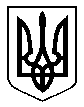 